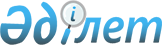 О признании утратившими силу некоторых решений Актауского городского маслихатаРешение Актауского городского маслихата Мангистауской области от 20 августа 2021 года № 5/47. Зарегистрировано в Министерстве юстиции Республики Казахстан 1 сентября 2021 года № 24182
      В соответствии со статьей 27 Закона Республики Казахстан "О правовых актах", Актауский городской маслихат РЕШИЛ:
      1. Признать утратившими силу следующие решения Актауского городского маслихата:
      1) "О создании территориальных советов местного самоуправления города Актау" от 9 декабря 2016 года № 6/70 (зарегистрировано в Реестре государственной регистрации нормативных правовых актов под № 3260);
      2) "О внесении изменений в решение Актауского городского маслихата от 9 декабря 2016 года № 6/70 "О создании территориальных советов местного самоуправления города Актау" от 12 июля 2019 года № 27/285 (зарегистрировано в Реестре государственной регистрации нормативных правовых актов под № 3969).
      2. Государственному учреждению "Аппарат Актауского городского маслихата" обеспечить государственную регистрацию настоящего решения в Министерстве юстиции Республики Казахстан.
      3. Настоящее решение вводится в действие по истечении десяти календарных дней после дня его первого официального опубликования.
					© 2012. РГП на ПХВ «Институт законодательства и правовой информации Республики Казахстан» Министерства юстиции Республики Казахстан
				
      Секретарь Актауского городского маслихата

С. Закенов
